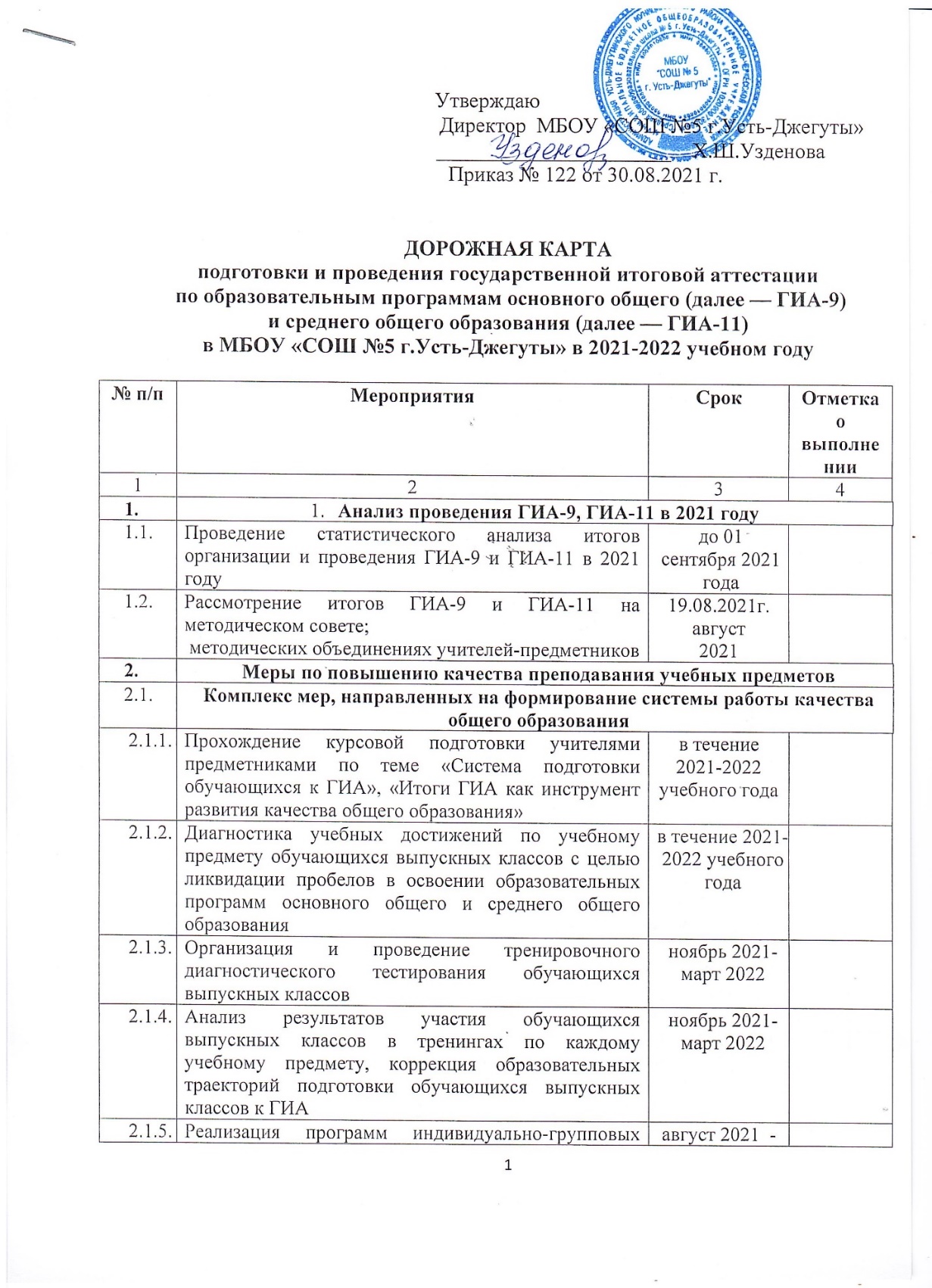 ДОРОЖНАЯ КАРТАподготовки и проведения государственной итоговой аттестации по образовательным программам основного общего (далее — ГИА-9)
и среднего общего образования (далее — ГИА-11)
в МБОУ «СОШ №5 г.Усть-Джегуты» в 2021-2022 году№ п/пМероприятияСрокОтметка о выполнении1234Анализ проведения ГИА-9, ГИА-11 в 2021 годуАнализ проведения ГИА-9, ГИА-11 в 2021 годуАнализ проведения ГИА-9, ГИА-11 в 2021 годуАнализ проведения ГИА-9, ГИА-11 в 2021 годуПроведение статистического анализа итогов организации и проведения ГИА-9 и ГИА-11 в 2021 годудо 01 сентября 2021 годаРассмотрение итогов ГИА-9 и ГИА-11 на методическом совете; методических объединениях учителей-предметников19.08.2021г. август2021Меры по повышению качества преподавания учебных предметовМеры по повышению качества преподавания учебных предметовМеры по повышению качества преподавания учебных предметовМеры по повышению качества преподавания учебных предметовКомплекс мер, направленных на формирование системы работы качества общего образованияКомплекс мер, направленных на формирование системы работы качества общего образованияКомплекс мер, направленных на формирование системы работы качества общего образованияКомплекс мер, направленных на формирование системы работы качества общего образованияПрохождение курсовой подготовки учителями предметниками по теме «Система подготовки обучающихся к ГИА», «Итоги ГИА как инструмент развития качества общего образования»в течение 2021-2022 учебного годаДиагностика учебных достижений по учебному предмету обучающихся выпускных классов с целью ликвидации пробелов в освоении образовательных программ основного общего и среднего общего образованияв течение 2021-2022 учебного годаОрганизация и проведение тренировочного диагностического тестирования обучающихся выпускных классовноябрь 2021- март 2022Анализ результатов участия обучающихся выпускных классов в тренингах по каждому учебному предмету, коррекция образовательных траекторий подготовки обучающихся выпускных классов к ГИАноябрь 2021- март 2022Реализация программ индивидуально-групповых занятий для обучающихся (с низкой учебной мотивацией, с высоким уровнем учебных достижений, одарёнными детьми) по изучению отдельных учебных предметов и подготовке к ГИАавгуст 2021  - апрель 2022Диагностика учебных достижений по учебному предмету с целью ликвидации пробелов в освоении образовательных программ основного общего и среднего общего образования обучающимися выпускных классовноябрь 2021- март 2022 Консультирование педагогических работников по вопросам содержания и методики преподавания предметов, подготовки к ГИА, управления образовательным процессом в течение 2021-2022 учебного годаПроведение методических объединений учителей-предметников по вопросам ГИАв течение 2021-2022 учебного годаОрганизация деятельности по подготовке учащихся 11 класса к написанию сочинения (изложения), учащихся 9 класса - к итоговому устному собеседованиюноябрь 2021 -февраль 2022 Организация и проведение пробных экзаменов по математике 9, 11 классовв соответствии с планомНормативное правовое обеспечение ГИАНормативное правовое обеспечение ГИАНормативное правовое обеспечение ГИАНормативное правовое обеспечение ГИАПриведение в соответствие с действующим законодательством локальных актов, регулирующих проведение государственной (итоговой) аттестации в 2021-2022 учебном годув течение 2021-2022 учебного годаПодготовка и издание приказов, регулирующих организацию и проведение ГИА:- «Об утверждении Комплексного плана-графика подготовки и проведения государственной итоговой аттестации в 2022 году»;-о назначении координатора ЕГЭ, ОГЭ, ответственных за подготовку информации об участниках ГИА, ведение электронной базы данных;- о назначении организаторов и экспертов ЕГЭ и ОГЭ;- об организации и проведении итогового сочинения (изложения);-об организации и проведении итогового собеседования по русскому языку; - о проведении пробных экзаменов по математике;- о порядке окончания 2021-2022 учебного года;-о допуске учащихся 9, 11 классов к государственной (итоговой) аттестации;- о сопровождении учащихся на ЕГЭ, ОГЭсентябрь 2021октябрь 2021ноябрь 2021ноябрь 2021декабрь 2021февраль 2022март – апрель 2022май 2022Подготовка положений и локальных актов о проведении государственной итоговой аттестации:- Приказ «Об утверждении Комплексного плана графика подготовки и проведения ГИА в 2022 году»;- Приказ «О назначении ответственных за организацию ГИА-2022»;- Приказ «Об организации написания итогового сочинения (изложения)»;- Приказ «Об организации и проведении итогового собеседования по русскому языку»;- Приказ «О порядке окончания 2021-2022 уч. года»;- Приказы «О сопровождении на ЕГЭ, ОГЭ»сентябрь 2021сентябрь 2021ноябрь 2021февраль 2022апрель 2022май 2022Работа с кадрами, привлекаемых к организации и проведению ГИАРабота с кадрами, привлекаемых к организации и проведению ГИАРабота с кадрами, привлекаемых к организации и проведению ГИАРабота с кадрами, привлекаемых к организации и проведению ГИА-Совещание с учителями по теме «Организация и проведение ГИА - 9, ГИА - 11»;- совещание по организации и проведению, сочинения, как допуска к ЕГЭ с организаторами сочинения; - совещание по организации и проведению итогового устного собеседования по русскому языку для обучающихся, освоивших образовательные программы основного общего образования, на территории КЧР в 2022 году;- совещание по организации и проведению ЕГЭ, с организаторами ЕГЭ;- собеседование с учителями-предметниками:ознакомление с графиком проведения ВПР итоги учебного годавыполнение учебных программ, практической частивыбытие учащиесяпроведение занятий с обучающимися, оставленными на «осень»итоги государственной (итоговой) аттестации выпускников 9,11 классовв течение 2021-2022 учебного годадекабрь 2021-май 2022январь 2021-май 2022 ноябрь 2021– май 2022октябрь 2021– май 2022май–сентябрь 2022Организационно-методическое сопровождение  ГИА-9, ГИА-11Организационно-методическое сопровождение  ГИА-9, ГИА-11Организационно-методическое сопровождение  ГИА-9, ГИА-11Организационно-методическое сопровождение  ГИА-9, ГИА-11Педагогический совет «Организация деятельности педагогического коллектива по подготовке и проведению ГИА – 9, ГИА - 11 в 2021-2022 учебном году»март 2022Формирование комплексного плана-графика подготовки, организации и проведения ГИА в 2022 годуавгуст-сентябрь2021Знакомство педколлектива с Положением «О формах и порядке проведения государственной (итоговой) аттестации обучающихся, освоивших основные общеобразовательные программы среднего (полного) общего образования», нормативной базой ЕГЭ, правилами приёма и перечнем вступительных экзаменов в вузы в 2022 году»в течение года (по мере утверждения правительственных документов)Проведение анкетирования выпускников, составление «Индивидуального маршрута подготовки к ОГЭ и ЕГЭ»октябрь 2021Сбор сведений:- о предварительном количестве участников ЕГЭ, ОГЭ по каждому общеобразовательному предмету;- о количестве выпускников 9-х, 11-х классов, сдающих ГИА в форме ГВЭ;- об участии в ЕГЭ детей с ограниченными возможностями здоровья (в т.ч. зрения (слепых), слуха, опорно-двигательного аппарата и иных категорий);- об участии в тренировочно-диагностическом тестировании по общеобразовательным предметам, аналогичном  заданиям и технологии проведения ЕГЭ и ОГЭ;- об участии в пробных ЕГЭ, ОГЭоктябрь –декабрь 2021Тренировочно-диагностическое тестирования по предметамноябрь 2021- март 2022Сбор письменных заявлений обучающихся на написание итогового сочинения (изложения), итогового устного говоренияноябрь 2021,февраль 2022Сбор письменных заявлений учащихся о выборе экзаменов в форме ЕГЭ и ОГЭ, ГВЭянварь 2022Формирование базы данных обучающихся, сдающих ЕГЭ по предметам1 февраль 2022Формирование базы данных обучающихся, сдающих ОГЭ по предметам1 март  2022Формирование базы данных организаторов ГИА из числа педагогов ноябрь 2021Проведение учебы организаторов ЕГЭ и ОГЭапрель 2022Организация работы по привлечению общественных наблюдателейянварь-июнь 2022Подготовка расписания предэкзаменационных консультаций, пропусков на ОГЭ, ЕГЭмай 2022Организация и проведение итогового выпускного сочинения (изложения)по графику Организация и проведение итогового устного собеседованияпо графику Консультация учащихся и родителей по вопросам апелляциимай 2022Мероприятия по информационному сопровождению ГИА-9 и ГИА-11Мероприятия по информационному сопровождению ГИА-9 и ГИА-11Мероприятия по информационному сопровождению ГИА-9 и ГИА-11Мероприятия по информационному сопровождению ГИА-9 и ГИА-11Знакомство педагогов и учащихся с Интернет – ресурсами по подготовке к ОГЭ и ЕГЭ (демонстрационные варианты)в течение 2021-2022 учебного годаОформление стенда «Готовимся к ГИА-2022», оформление странички сайта  по проблеме ГИА. Размещение на официальном сайте информации:- о порядке организации и проведения ОГЭ и ЕГЭ  в 2022 году;- о местах регистрации участников ЕГЭ из числа выпускников прошлых лет;- о местах проведения ЕГЭ и ОГЭ в основные и дополнительные сроки;- о порядке подачи и рассмотрения апелляций участников ЕГЭ и ОГЭ;- об ответственности участников и организаторов ЕГЭ и ОГЭ за нарушение порядка проведения экзаменов в независимой форме;- о порядке регистрации участников ЕГЭ в дополнительные срокиоктябрь 2021,в течение годаноябрь 2021ноябрь 2021январь 2021ноябрь 2021апрель 2022апрель 2022апрель 2022Организация и проведение родительских собраний выпускников 9,11-х классов о подготовке учащихся к ГИА, нормативной базе ГИАноябрь 2021, февраль, апрель 2022Информирование выпускников о порядке проведения государственной итоговой аттестации в 2022 году:-о сроках и месте подачи заявления для участия в ГИА-2022;-о выборе учебных предметов для сдачи ГИА;-о запрете использования мобильных телефонов, иных средств связи и электронно-вычислительной техники, а также дополнительных информационно-справочных материалов, не включённых в утверждённый Рособрнадзором перечень предметов и материалов, разрешаемых для использования на экзаменах;-о процедуре проведения итогового сочинения  (изложения);- о процедуре проведения итогового устного собеседования в 9 классе;-об организации и проведении  для 9,11 классов;-о сроках и порядке подачи и рассмотрения апелляции;-о правилах поведения на экзаменах, во время пути и обратно;-о правилах оформления и заполнения бланков ответов на задания КИМовноябрь 2021, февраль – март 2021,ноябрь 2021декабрь 2021ноябрь  2021ноябрь 2021февраль 2022ноябрь 2021, март 2022апрель 2022ноябрь 2021Разработка памяток для учащихся и родителей по подготовке к ГИАдекабрь 2021Проведение индивидуальных консультаций по снятию школьной тревожности при подготовке к ГИА в течение годаУчастие родителей 9,11-х классов в  родительском собрании в режиме он-лайн февраль 2022Организация и проведение консультационных часов для родителей участников ГИА с целью разъяснения информации о выборе учебных предметов для сдачи экзаменов ГИАноябрь 2021-февраль 2022Размещение на сайте информации об организации и проведении ГИА в 2022 годув течение 2021-2022 учебного года             Мероприятия по подготовке учащихся к ГИА в 2022 году             Мероприятия по подготовке учащихся к ГИА в 2022 году             Мероприятия по подготовке учащихся к ГИА в 2022 году             Мероприятия по подготовке учащихся к ГИА в 2022 годуФормирование банка данных выпускников 9,11 классов, испытывающих значительные трудности в обученииоктябрь 2021 Организация деятельности по подготовке обучающихся к написанию сочинения (изложения) в 11-м классе, итогового устного собеседования - в 9-м классеноябрь2021 -февраль 2022Организация и реализация индивидуально-групповых занятий для обучающихся, испытывающих значительные трудности в обученииоктябрь 2021-апрель 2022 Организация и проведение пробных экзаменов по математике:- для выпускников 9 класса;- для выпускников 11  класса и участников ЕГЭ в основные срокив соответствии с планом Организация и проведение индивидуального и группового консультирования обучающихся по общеобразовательным предметамв течение годаКонтрольная деятельность за организацией и проведением ГИА-9 и ГИА-11Цель: выявление проблем в ходе подготовки к ГИА и их ликвидация.Контрольная деятельность за организацией и проведением ГИА-9 и ГИА-11Цель: выявление проблем в ходе подготовки к ГИА и их ликвидация.Контрольная деятельность за организацией и проведением ГИА-9 и ГИА-11Цель: выявление проблем в ходе подготовки к ГИА и их ликвидация.Контрольная деятельность за организацией и проведением ГИА-9 и ГИА-11Цель: выявление проблем в ходе подготовки к ГИА и их ликвидация.Анализ тематического планирования учителей по критерию подготовки к ГИА сентябрь 2021Посещение уроков в 9, 11  классах.Цель: выявить методику подготовки к ЕГЭ и ОГЭв течение годаКонтроль посещаемости учащимися учебных занятийдекабрь 2021Проверка электронных журналов 9, 11 классов.Цель: выполнение практической и теоретической частей программыдекабрь 2021Персональный контроль за работой учителей – предметников по подготовке к ОГЭ и ЕГЭпо плану ВШККонтроль работы кл. руководителей по подготовке к ГИА в течение годаСоставление плана работы с учащимися, испытывающими значительные трудности в обучении октябрь 2021Контроль за посещаемостью учащимися «группы риска» дополнительных занятий по подготовке к ОГЭ и ЕГЭв течение годаПроведение административных контрольных работ по предметамв течение годаПроверка тетрадей для контрольных работ по русскому языку и математике кандидатов на медаль «За особые успехи в учении». Цель: выполнение норм контрольных работапрель 2022Проверка электронных журналов. Цель: контроль за подготовкой к ЕГЭ и ОГЭ по русскому языку и математикемарт 2022Проведение анкетирования выпускников 9, 11  классов на предмет выявления мотивов для выбора предметов для сдачи экзаменов в форме ОГЭ, ЕГЭ, ГВЭоктябрь-ноябрь 2021 Организация работы по контролю наличия паспортов у выпускников 9, 11 классовдо 01 февраля 2022 года                          Информационное сопровождение ВПР и PISA                          Информационное сопровождение ВПР и PISA                          Информационное сопровождение ВПР и PISA                          Информационное сопровождение ВПР и PISAСвоевременное размещение и обновление на официальном сайте информации по вопросам подготовки к ГИАсентябрь 2021  - май 2022 Информационно-разъяснительная работа со всеми участниками образовательных отношений по процедуре проведения ВПР и PISA, структуре и содержанию проверочных работ, системе оценивания.Плановая системная, в т.ч. индивидуальная, информационно-разъяснительная работа с родителями (законными представителями) обучающихся классов, в которых проводится мониторинг качества подготовки по соответствующим учебным предметамсентябрь 2021  - май 2022 